2013-10-09 Email from Eric:Related ballot comment:#250, #78#159  (partially)#294#91#148Similar issue but not covered below#148 ,  #153   which I will consider withdrawing after some discussion how the producers will fill this field.Motion to:OPTION A: ( if want to support LOINC, SNOMED as an alternate code set)1)      remove CWE-CR 2)      create  and new flavor CWE_RC1 3)      replace CWE_CR datatype in OM1.31  with CWE4)      replace CWE_CR datatype in OM1.34, OM1.52, OM5.2with CWE_RC15)      replace CWE_CR datatype in CMD.1  with CWE_RCOPTION B: ( if only want to support one code system –local or LOINC or SNOMED)1)      remove CWE-CR 2)      replace CWE_CR datatype in OM1.31  with CWE3)      replace CWE_CR datatype in OM1.34, OM1.52, OM5.2, and CMD.1 with  CWE_RCsee attached.   note:   in screenshots I wrote CWE_CR2 insteand of CWE_RC1.Eric
Eric M Haas, DVM, MSHealth eData Inc1566 Ash Street, Napa, CA, 94559707.227.2608|Skype: haas.eric1ehaas@healthedatainc.com RE CWE_CR in eDOSProposed flavor of CWE_RC to allow for local and LOINC code but no original text.CWE_RC1 – Required Components – Second Triplet Required but may be empty, original text optionalNote: Components 10-22 are pre-adopted from V2.7.1 CWE.Usage NoteThe CWE_RC data type is used in OM1-2 Producer’s Service/Test/Observation ID to support the HL7 Standard requirement that the first three components should be non-null. The CWE_RC1 data type is used where it is necessary to communicate a code, text, or coding system and the version of the coding system the code was drawn from and alternate codes drawn from another coding system. Many coded fields in this specification identify coding systems or value set attributes that must be used for the field.  The Original Text field is optional and not expected to be used by a compendium producer.Screenshots of affected fields ( note:  CWE_CR2  should read CWE_RC1)OM1.31 and OM1.34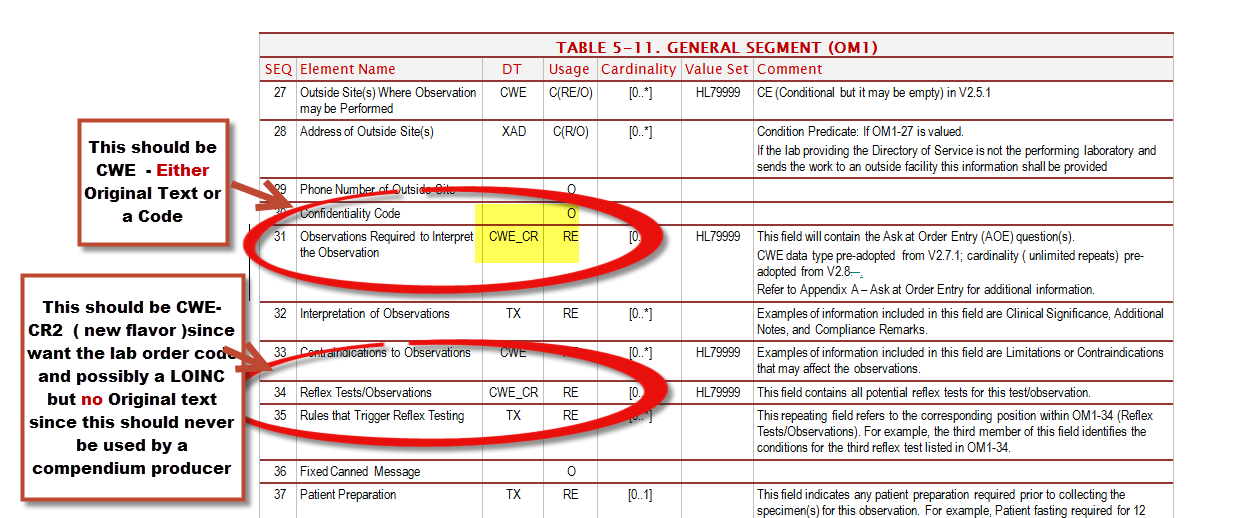 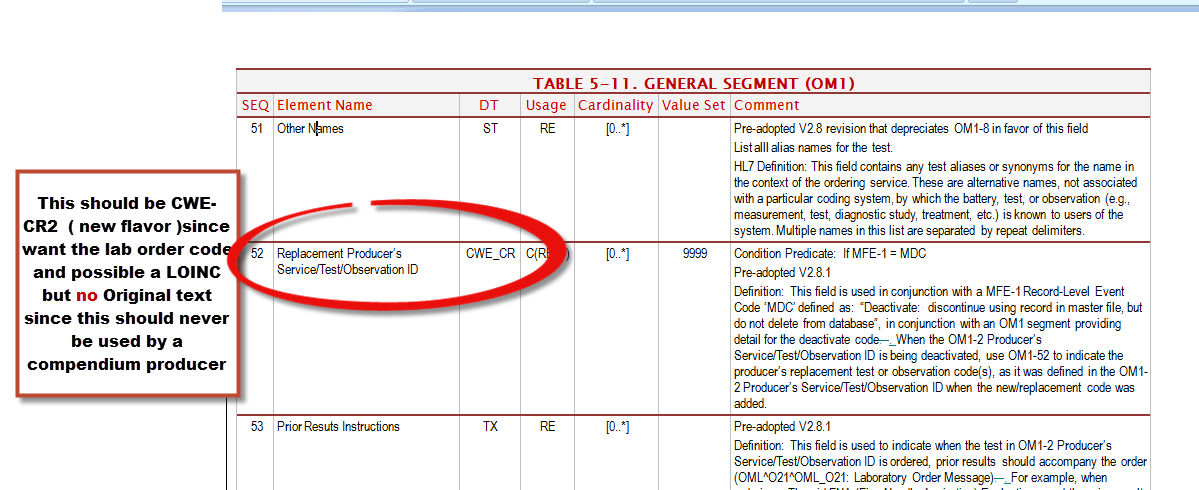 OM5.2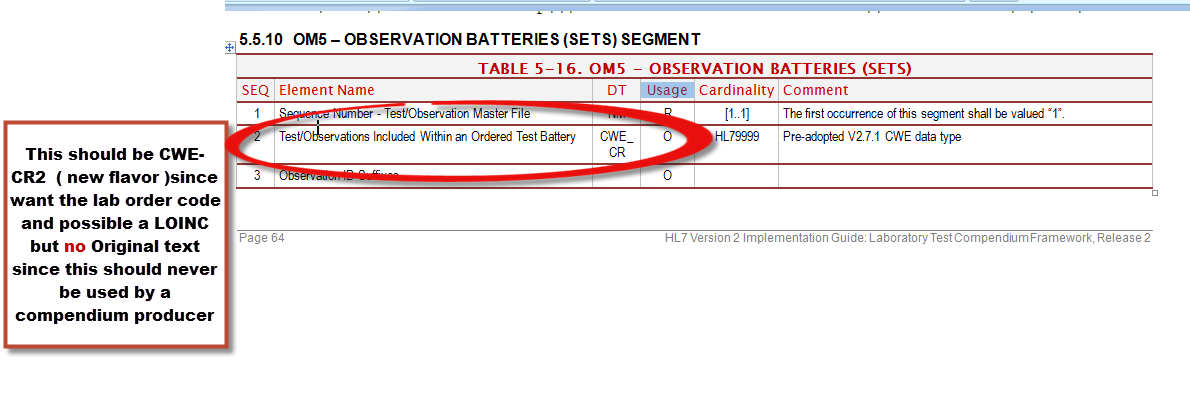 CMD.1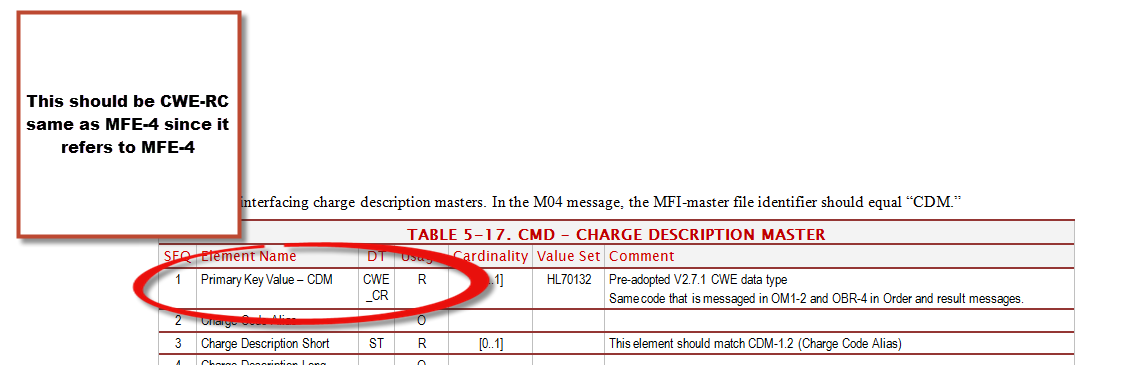 Table 4-4. Coded with Exceptions − Code Required But May Be Empty (CWE_CRE)Table 4-4. Coded with Exceptions − Code Required But May Be Empty (CWE_CRE)Table 4-4. Coded with Exceptions − Code Required But May Be Empty (CWE_CRE)Table 4-4. Coded with Exceptions − Code Required But May Be Empty (CWE_CRE)Table 4-4. Coded with Exceptions − Code Required But May Be Empty (CWE_CRE)Table 4-4. Coded with Exceptions − Code Required But May Be Empty (CWE_CRE)SEQComponent NameDTUsageValue SetComments1IdentifierSTR2TextSTR3Name of Coding SystemIDRHL703964Alternate IdentifierRE5Alternate TextRE6Name of Alternate Coding SystemC(R/X)7Coding System Version IDSTC(RE/X)Condition Predicate: If CWE_CRE.3 (Name Of Coding System) is valued.8Alternate Coding System Version IDC(RE/XCondition Predicate: If CWE_CRE.6 (Name Of Coding System) is valued.9Original TextO10Second Alternate IdentifierO11Second Alternate TextO12Second Name of Alternate Coding SystemO13Second Alternate Coding System Version IDO14Coding System OIDO15Value Set OIDO16Value Set Version IDO17Alternate Coding System OIDO18Alternate Value Set OIDO19Alternate Value Set Version IDO20Second Alternate Coding System OIDO21Second Alternate Value Set OIDO22Second Alternate Value Set Version IDO